Гидрологическая обстановка на реках Магаданской области1 – 6 мая.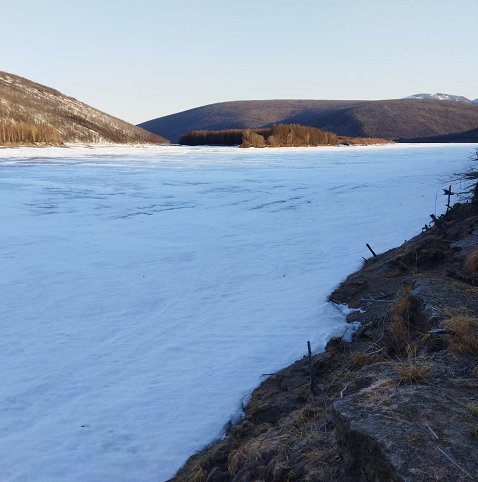 С 1 мая в Колымском УГМС открывается гидрологический сезон. Начинаются наблюдения  на сезонных гидрологических постах. Ежедневно с 25 гидрологических постов, Колымского и Усть-Средне-канского водохранилищ информация об уровнях воды, температуре воды и воздуха, ледовой обстановке на реках, а также о притоке и сбросе воды на водохранилищах направляется в отдел гидрологии, где обрабатывается и далее распространяется в виде «Гидроло-гического бюллетеня» или телеграмм потребителям, согласно заключенным договорам.   В настоящее время на большинстве рек Магаданской области наблюдается сплошной ледостав или ледостав с промоинами, на отдельных водотоках - промерзание до дна, на некоторых реках Охотского побережья - остаточные забереги.          На неперемерзаюших реках отмечаются незначительные колебания уровней воды.          В ближайшие семь дней на промерзающих реках возможно появление стока, на остальных реках возможен незначительный подъём уровней воды.Пресс-секретарь Колымского УГМС                                                 О.В.Преснова